 Kootenai Valley “FRIENDS OF NRA”BANQUET and BENEFIT AUCTIONFebruary 18, 2022----------------------------------------------------------------------------------------------------------------------------------------------------------------TICKET ORDER FORMPlease return this form to:Kootenai Valley FNRA – PO Box 1410, Libby, MT 59923 *For additional information call: Todd Orr 406-890-9484/Tamara Crismore 406-283-1408Proceeds from this fund-raiser will go to underwrite NRA Foundation programs, such as junior shooting qualification, shooting range development, firearms education and safety, wildlife conservation, Second Amendment education, and other crucial shooting sports programs nationwide and in  state. Donations are tax deductible.DINNERSINGLE DINNER TICKET______  @   $40.00 each  =  $_______ ______  @   $40.00 each  =  $_______ TICKETS& SPONSORSHIPSPostmark this form byJan. 28th  to be included in the Early Bird drawing of :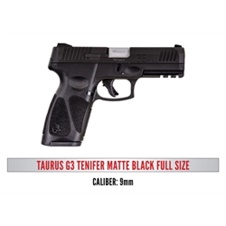 How do I get entries into the Early Bird Drawing?  1.  Turn in this Sponsor Form by   2/4/22=                                                    3 tickets2. Turn in this Sponsor Form by 2/11/22=1 Ticket3. Bring in a new sponsor we’ve never had before (put your name on top) =                    3 more ticketsAll Sponsorships include:NRA Case Sponsor Knife with 30th Friends of NRA Anniversary Logo, Hat, Subscription to Traditions Magazine and one ticket on Sponsor Gun Drawing.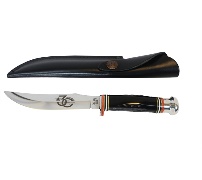 KOOTENAI VALLEY SPONSOR     PACKAGE PLUS 2 DINNER TICKETSHERITAGE SPONSORLIBERTY PACKAGE: +Choice of  merchandiseFREEDOM SPONSORLIBERTY PACKAGE+ Choice of merchandisePIONEER SPONSORLIBERTY PACKAGE+ Choice of merchandiseLEGACY OF FREEDOM SPONSORLIBERTY PACKAGE+ Choice of merchandisePATRIOT & FOUNDING SPONSORAll Liberty Benefits PLUS Customized package. Consult your Field Representative to create your own. Locked N Loaded Cards$130 in Raffles for $100TABLE RESERVATIONSRESERVATIONS ARE AVAILABLE AT$80 PER TABLE AS LONG AS 8 TICKETS ARE PURCHASED AT THE TIME OF RESERVATION. NO EXCEPTIONSLIBERTY  SPONSOR (non-attending)NRA Case Sponsor Knife with 30th Anniversary FNRA Logo, hat, subscription to Traditions Magazine and a 1 in 12 chance on a sponsor firearm. KOOTENAI VALLEY SPONSOR +TABLE RESERVATIONSSEE ABOVE FOR RULES ON TABLE RESERVATIONS______   @  $380.00 each = $_____________   @  $750.00 each = $_______Dinner tickets not included on higher sponsorships. Please add the number of tickets needed above.______   @  $1500.00 each = $____________   @  $2500.00 each = $______ ______   @  $3500.00 each = $____________  @  $5000, $10,000.00 each = $______PLEASE CIRCLE WHICH SPONSOR LEVEL_______@ $100 each=$______________ @ $400.00 =$_______(includes 8 dinner tickets)______  @   $300.00 each = $______________@ $700.00 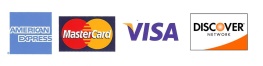 or make checks payable to Kootenai Valley FNRA______   @  $380.00 each = $_____________   @  $750.00 each = $_______Dinner tickets not included on higher sponsorships. Please add the number of tickets needed above.______   @  $1500.00 each = $____________   @  $2500.00 each = $______ ______   @  $3500.00 each = $____________  @  $5000, $10,000.00 each = $______PLEASE CIRCLE WHICH SPONSOR LEVEL_______@ $100 each=$______________ @ $400.00 =$_______(includes 8 dinner tickets)______  @   $300.00 each = $______________@ $700.00 or make checks payable to Kootenai Valley FNRA   Card #                                                Exp.            CVC#   Card #                                                Exp.            CVC#Total Sales       $_______Name:Name:Name:Name:Address:Address:Address:Address:City:State:State:Zip:Phone:Phone:Email:Email: